ZJAZD ABSOLWENTÓW 14.09.2018rKARTA ZGŁOSZENIA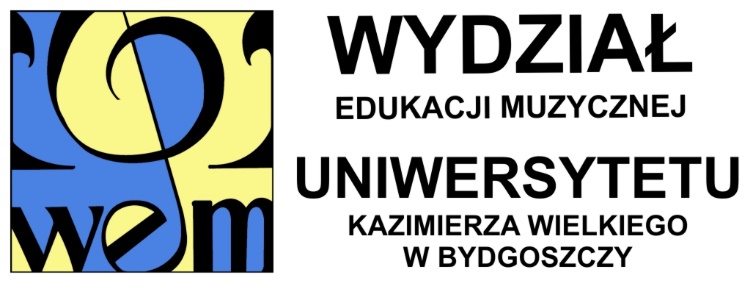 imię i nazwisko: ....................................................numer telefonu: .............................................adres e-mail: ..............................................adres do korespondencji: ...............................................................................rok ukończenia studiów: ..................................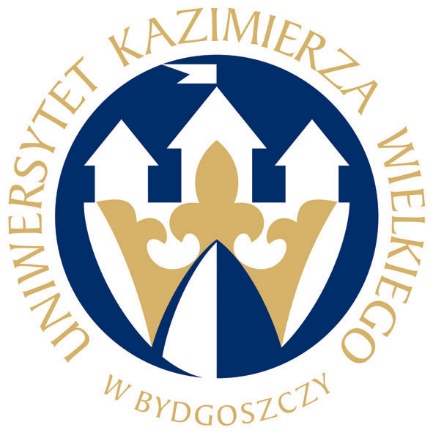 